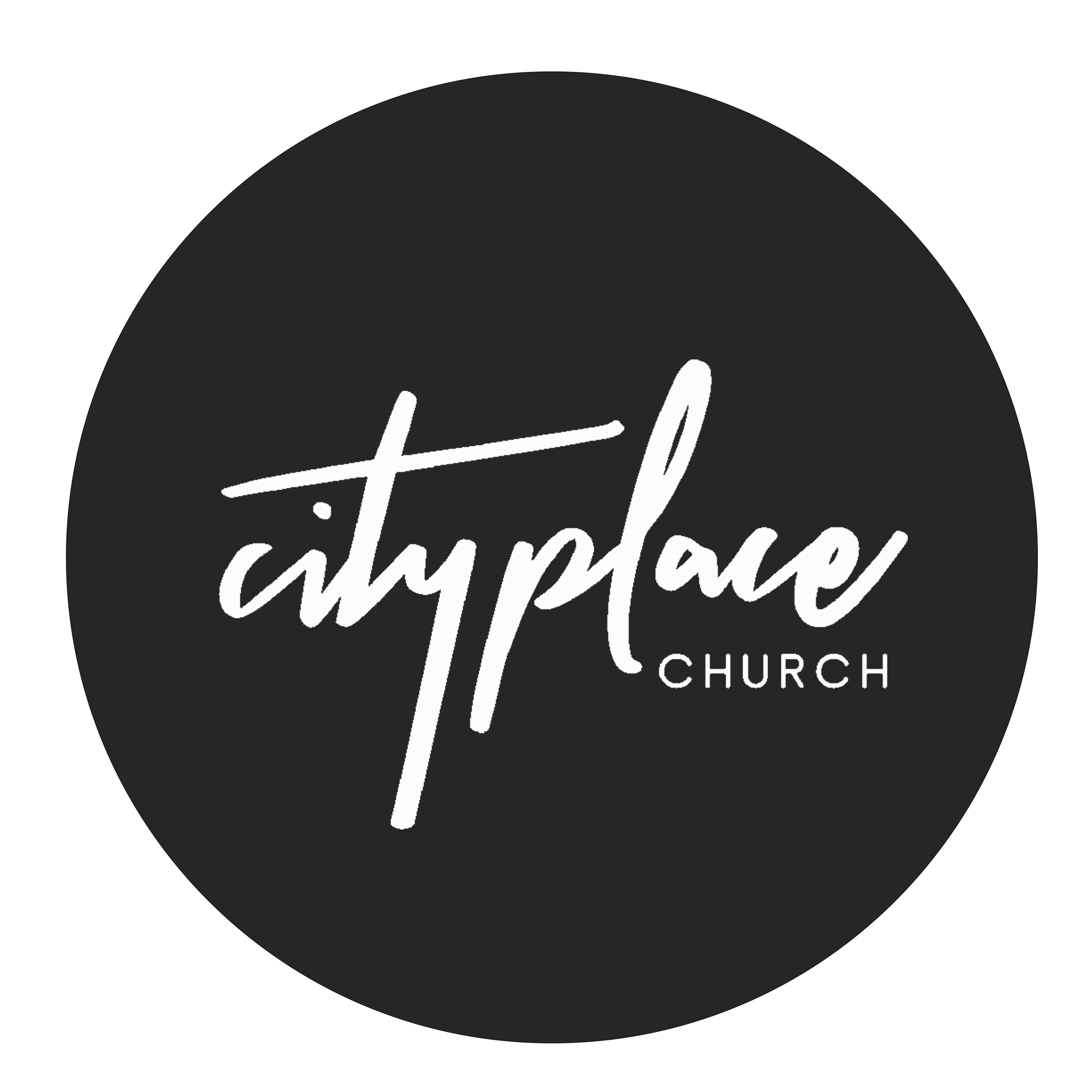     Title:__________________________________________ Damon Moore | October 29, 2023Joshua 17:12-18 Yet the Manassites were not able to occupy these towns, for the Canaanites were determined to live in that region. 13 However, when the Israelites grew stronger, they subjected the Canaanites to forced labor but did not drive them out completely. 14 The people of Joseph said to Joshua, "Why have you given us only one allotment and one portion for an inheritance? We are a numerous people and the LORD has blessed us abundantly." 15 "If you are so numerous," Joshua answered, "and if the hill country of Ephraim is too small for you, go up into the forest and clear land for yourselves there in the land of the Perizzites and Rephaites."16 The people of Joseph replied, "The hill country is not enough for us, and all the Canaanites who live in the plain have iron chariots, both those in Beth Shan and its settlements and those in the Valley of Jezreel." 17 But Joshua said to the house of Joseph--to Ephraim and Manasseh--"You are numerous and very powerful. You will have not only one allotment 18 but the forested hill country as well. Clear it, and its farthest limits will be yours; though the Canaanites have iron chariots and though they are strong, you can drive them out." Joshua 18:1-3 NIV The whole assembly of the Israelites gathered at Shiloh and set up the Tent of Meeting there. The country was brought under their control, but there were still seven Israelite tribes who had not yet received their inheritance. 3 So Joshua said to the Israelites: "How long will you wait before you begin to take possession of the land that the LORD, the God of your fathers, has given you?”_______________________________ gets us to God, but ______________________________ keeps us from or delays our victory.Complacent: that which marked by self-satisfaction especially when accompanied by unawareness of actual dangers Complacency results from: 1. Success - Samuel 13:8-14 NKJV 2. Failure - Genesis 3:6-10 NKJV 3. Delay - Genesis 16:1-4 NKJV4. Complaining - Exodus 17:2-3 NKJV Fact: Complacency can keep us fighting the same fights.5. _________________________________________ - Joshua 1:1-3“Sometimes in the course of human experience it is good to sit down and reflect on what has been conquered by the grace of God.” Alan Redpath6. _________________________________________“Faith and fear both demand you believe in something you cannot see. You choose.” — Bob ProctorUrgency thrives in focused spiritual pursuit._______________________________- importance requiring swift action, an earnest and persistent quality; insistenceUrgent Care:________________________________________ and _______________________________ your relationship in Jesus with persistence (spiritual first then natural)Joshua 1:8 NIV Do not let this Book of the Law depart from your mouth; meditate on it day and night, so that you may be careful to do everything written in it. Then you will be prosperous and successful.2. _______________________________ things that could ______________________________ you and your urgency with swift actionJoshua 7:13-22 NIV 13 “Get up! Command the people to purify themselves in preparation for tomorrow. For this is what the Lord, the God of Israel, says: Hidden among you, O Israel, are things set apart for the Lord. You will never defeat your enemies until you remove these things from among you.3. _________________________________________________________________________Joshua 1:7 Be strong and very courageous. Be careful to obey all the law my servant Moses gave you; do not turn from it to the right or to the left, that you may be successful wherever you go.4. _________________________________________________ “Don’t Stop ’Til You Get Enough”Joshua 18:2-3 but there were still seven Israelite tribes who had not yet received their inheritance. 3 So Joshua said to the Israelites: "How long will you wait before you begin to take possession of the land that the LORD, the God of your fathers, has given you?5. _______________________________, _______________________________ and _______________________________ in and through your relationship with JesusJoshua 22:43-45 NIV  43 So the LORD gave Israel all the land he had sworn to give their forefathers, and they took possession of it and settled there. 44 The LORD gave them rest on every side, just as he had sworn to their forefathers. Not one of their enemies withstood them; the LORD handed all their enemies over to them. 45 Not one of all the LORD's good promises to the house of Israel failed; every one was fulfilled.  *Have you started your City Place 3T Challenge for 90 Days?Time: sabbath (find a hobby with no work) once per week. Talent: serve 1 per month (if you are not)Tithe - Prove God 10% of the first of your income.